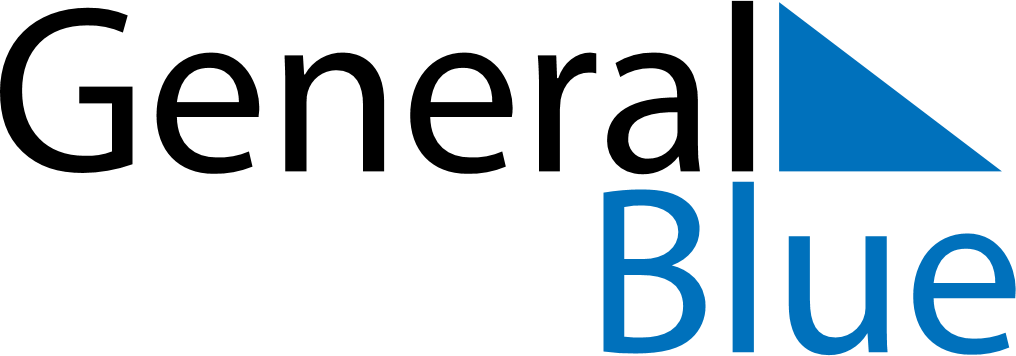 July 2026July 2026July 2026July 2026UruguayUruguayUruguaySundayMondayTuesdayWednesdayThursdayFridayFridaySaturday12334567891010111213141516171718Constitution Day192021222324242526272829303131